Африканська чума свиней!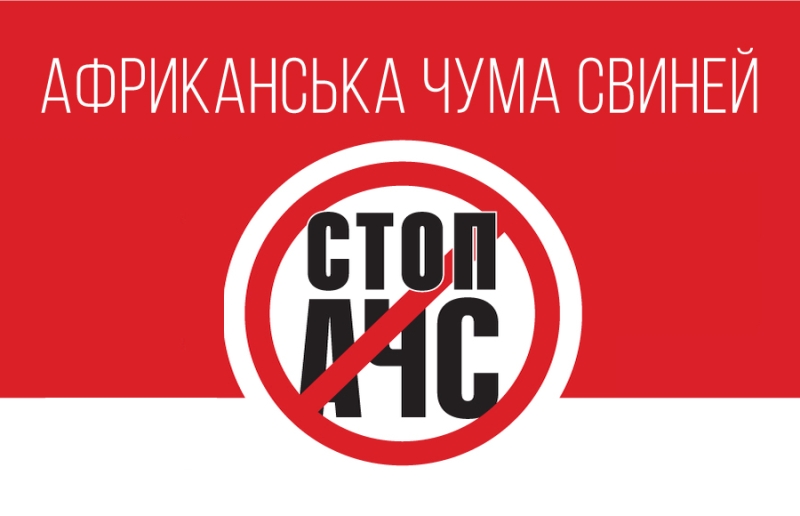 Посилення протиепізоотичних заходів.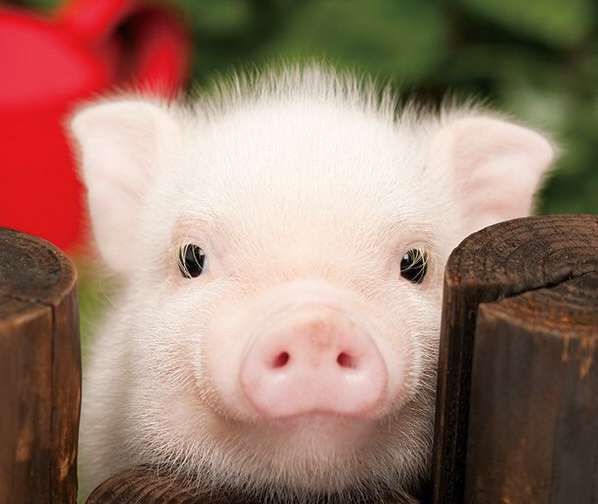 В зв’язку зі спалахом АЧС на території Кіровоградської області 19.06.2022, а також з метою забезпечення стабільної епізоотичної ситуації та недопущення занесення Африканської чуми свиней на територію Первомайського району, до господарств будь якої форми власності, Первомайське управління Головного управління Держпродспоживслужби в Миколаївській області  повідомляє власникам, які утримують поголів’я свиней, про необхідність посилити заходи профілактики недопущення АЧС.АЧС - небезпечна інфекційна хвороба свиней, яка характеризується лихоманкою, запальними і дистрофічними ураженнями внутрішніх органів, чисельними крововиливами та високою смертністю.Вірус дуже стійкий і довго зберігається в навколишньому середовищі, швидко розповсюджується серед свинопоголів’я.Наразі безпека щодо АЧС кожного господарства, в якому утримуються свині, залежить не тільки від фахівців ветеринарної медицини, а й від самих власників свиней.Що необхідно знати про африканську чуму свиней: АЧС не становить небезпеки для людей;на АЧС хворіють лише дикі та свійські свині;основний шлях передачі збудника – безпосередній контакт тварин між собою та перенос збудника від хворої до здорової тварини через посередника, в ролі якого найчастіше виступає людина, що випадково забруднилася виділеннями хворої тварини і мала контакт зі здоровою, а також предмети догляду, інвентар, взуття та одяг, транспортні засоби і корми, в тому числі й харчові відходи.Щоб запобігти занесенню збудника АЧС в господарство нагадуємо про необхідність безумовного дотримання наступних правил утримання свиней:Утримувати свиней в закритих приміщеннях, не допускати їх вигул та контакти з іншими тваринами;Регулярно здійснювати обробку тварин проти комах і кліщів;Обслуговувати тварин лише у змінному спецодязі, використовуючи окремі засоби догляду та інвентар;При вході в приміщення де утримуються свині обладнати дезкилимки, які підтримуються в робочому стані («Білизна», розчин хлорного вапна та інше);Не дозволяти відвідування господарства та тваринницьких приміщень стороннім особам;Не купувати тварин у невстановлених для цього місцях та без супровідних ветеринарних документів;Не забивати хворих свиней та не переробляти туші захворілих тварин;Утриматися від утримання свиней в приватному господарстві, якщо господар мисливець, або з якихось причин має постійний контакт з дикою фауною;Не згодовувати свиням харчові відходи, що містять свинину чи продукти забою без термічної обробки;Ретельно і комплексно боротися з гризунами;Проводити ідентифікацію і реєстрацію тварин у державних установах ветеринарної медицини;Надавати свиней для щеплення ветеринарною службою проти класичної чуми свиней (проводиться безкоштовно).При підозрі на АЧС слід терміново звертатись до районних державних лікарні ветеринарної медицини: Або повідомити за телефоном гарячої лінії - (044)3647780.Підтвердження або виключення діагнозу на АЧС завжди потребує проведення лабораторних досліджень. Зразки біологічного матеріалу має відбирати лише кваліфікований фахівець. Краще перестрахуватися ніж наразити на небезпеку всіх сусідів.Лікування тварин або будь-які намагання самотужки вийти з цієї ситуації сприятимуть лише поширенню інфекції.Первомайське управління Головного управління Держпродспоживслужби в Миколаївській області    Первомайська районна державна лікарня ветеринарної медициним. Первомайськ, пров. Спортивний, 8-а(05161) 7-51-67Первомайська районна державна лікарня ветеринарної медициним. Первомайськ, вул. Марії Демченко, 8в(05161) 7-53-58Арбузинська районна державна лікарня ветеринарної медицинисмт. Арбузинка, пров. Короткий, 13(05132) 3-01-37Кривоозерська районна державна лікарня ветеринарної медицинисмт. Криве Озеро, вул. Центральна, 21(05133) 2-26-84Врадіївська районна державна лікарня ветеринарної медицинисмт. Врадіївка, вул. Перемоги, 31(05135) 9-14-50